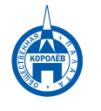 Общественная палата
    г.о. Королёв МО                ул.Калинина, д.12/6Акт
осмотра санитарного содержания контейнерной площадки (КП) 
согласно новому экологическому стандартуМосковская обл. «21»мая 2019 г.г.о.Королев, мкр-н Юбилейный, ул.Комитетский лес, д.15                                          (адрес КП)Комиссия в составе:  Серый Валерий Викторович, - председатель комиссии,Белозёрова Маргарита Нурлаяновна – заместитель председателя комиссии,Джобава Зураб Вахтангович – консультант- экспертРезультаты осмотра состояния КП комиссией:	Прочее /примечания/выводы: КП ул. Комитетский лес, д.15:ООО «Сергиево-Посадский региональный оператор» (РГ, региональный оператор) нарушило требования нового экологического стандарта: - серых контейнеров нет. Вместо них периодически устанавливаются черные;- наклейки на баках «как сортировать» – отсутствуют;- у одного синего контейнера РСО отсутствует колесо, заявка подана в первых числах мая 2019г., но до настоящего времени РГ не выполнена;- не покрашены в синий цвет 8-ми куб. бункеры КГМ и отсутствуют обозначения, что данный контейнер предназначен для КГМ;- не вывезены старые зелёные контейнеры, а составлены за ограждением КП, в которые не складируются ТКО;- территория КП содержится качественно. Таким образом, региональный оператор:- фактически в полном объеме не выполняет действующее законодательство по организации КП в соответствии с требованиями;-   жители не могут качественно сортировать отходы ТКО, а также КГМ, именно в 8-ми куб. бункера, т.к. нет информации для каких отходов они предназначены;- реформа по раздельному сбору отходов на данной КП реализована частично - на 30%.Приложение: фотоматериал 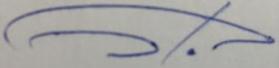 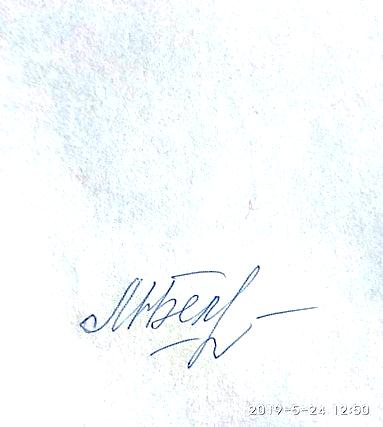 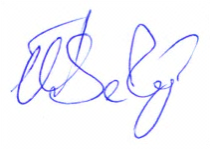 Подписи: В.В.Серый            М.Н.Белозерова З.В.Джобава        Фотоматериал  КП ул.Комитетский лес, д.15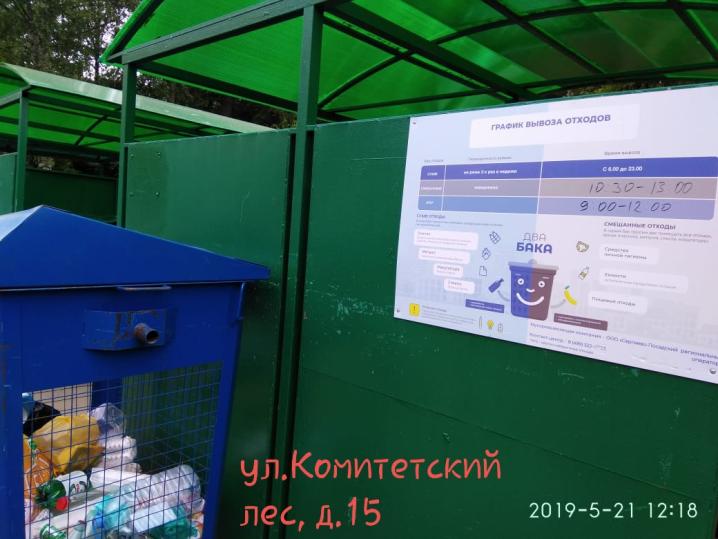 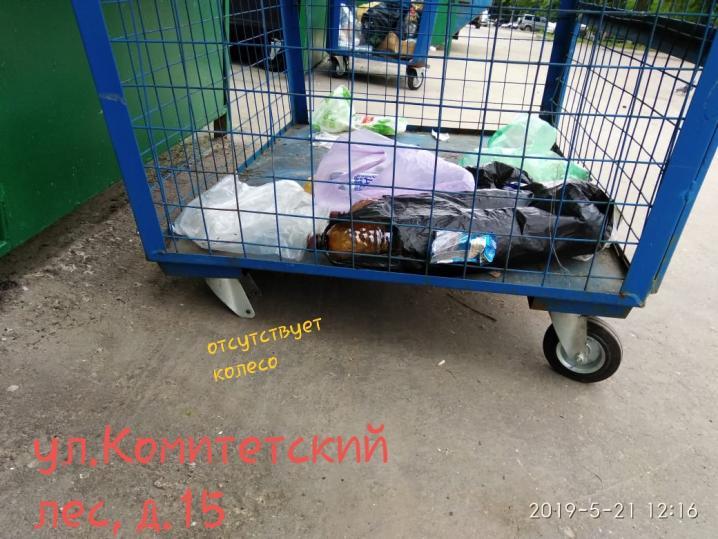 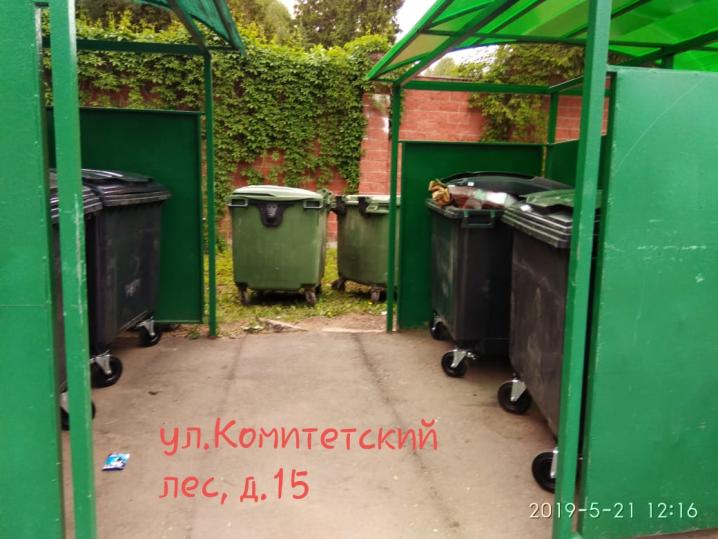 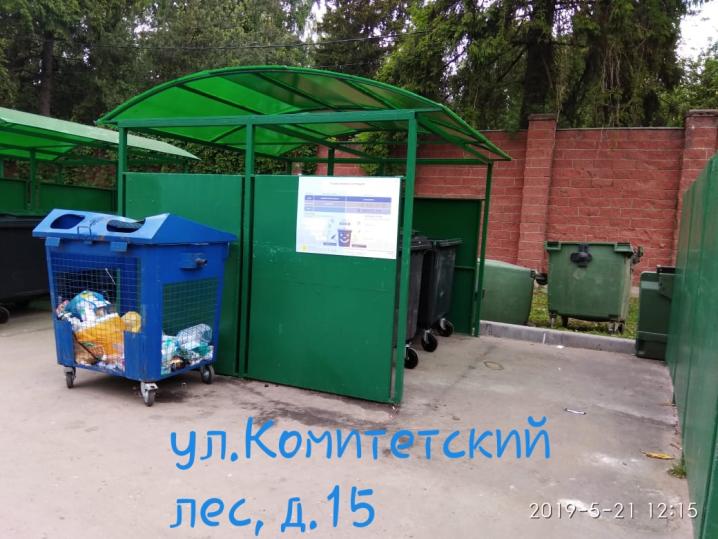 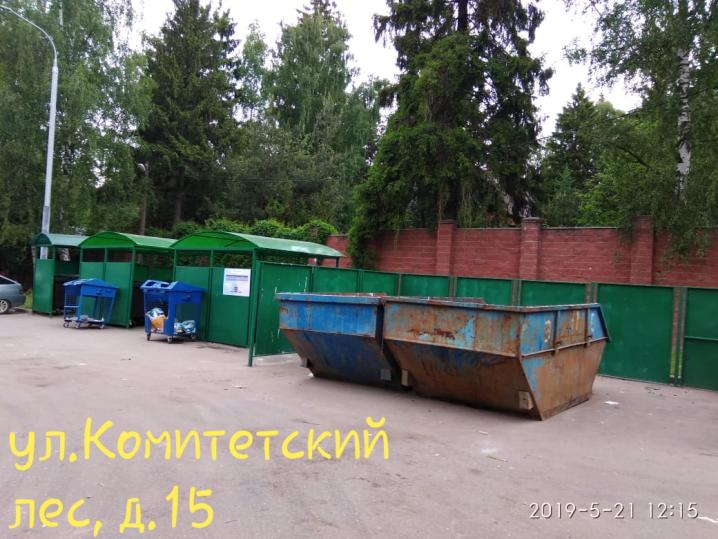 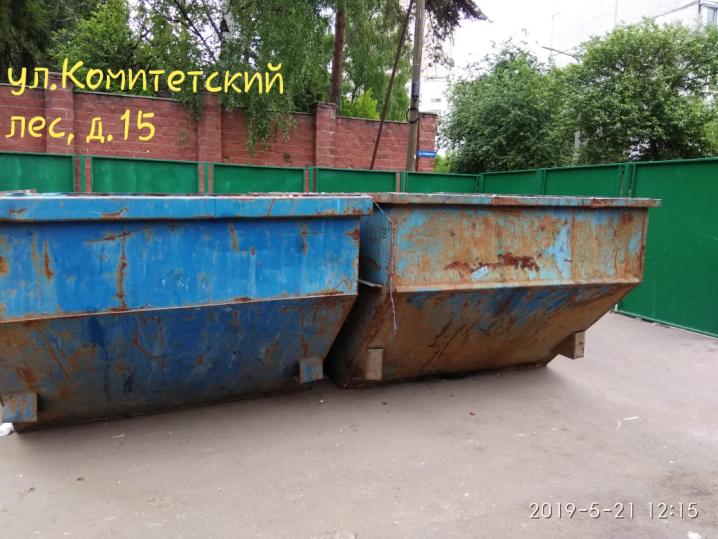 №Критерии оценки контейнерной площадкиБез нарушенийНарушения1Наполнение баковV2Санитарное состояниеV3Ограждение с крышей (серые баки под крышей) V4Твёрдое покрытие площадкиV5Наличие серых/синих контейнеров (количество)0/10Серых контейнеров нет6Наличие контейнера под РСО (синяя сетка)27График вывоза и контактный телефонV8Информирование (наклейки на баках как сортировать)На синих и серых нет9Наличие крупногабаритного мусораV